附件1:杭州师范大学人文学院第八届团委、第二十届学生会、第一届文体活动中心、第三届青年志愿者协会、第三届全媒体中心组织构架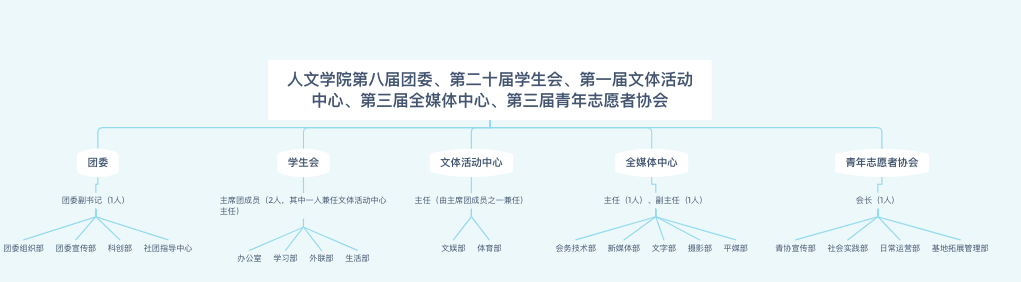 机构职务人数要求及岗位职责主席团团委副书记1人2018级学生，主要职责：协助书记开展工作，书记不在时履行书记职责；根据团委工作指示精神，协调各委员、各支部工作，做到工作互相配合，促进团结，完成各项工作；负责学院团委会议的召集，做好考勤，安排做好记录；抓好分管工作，并及时向书记汇报；完成书记交给的其他工作任务；组织共享出彩表彰大会。主席团学生会主席团成员（其中1人兼任文体活动中心主任）2人2018级学生，共产党员或共青团员，绩点排名在本专业前30%以内，且无课业不及格情况，主要职责：定期向党委汇报学生会的工作情况，虚心接受团委的指导和帮助。代表学生会向上级学联汇报、请示工作；负责召开学生委员会全体会议，掌握各部的运作情况，并作相应的协调工作；全面主持学生会工作，明确各部门的职责和任务分工，全权监督院学生会相应部门所承办的大型活动；对内与学生会各部门保持沟通联系；对外要宣传人文学院，并带领各学生干部去吸取兄弟学院的经验教训，以此促进学生会的完善和发展；团结学生会的各部门、各成员，及时发现、解决存在的问题和工作矛盾，加强院学生会的凝聚力建设。主席团全媒体中心主任1人2018级学生，主要职责：全面统筹学院本科生的新闻宣传工作；做好大型会务、讲座的组织工作；负责相关部门日常工作的指导，督促各部做好工作总结，工作汇报。主席团全媒体中心副主任1人2018级学生，主要职责：协同全媒体中心主任全面统筹学院本科生的新闻宣传工作；做好大型会务、讲座的组织工作；负责相关部门日常工作的指导，督促各部做好工作总结，工作汇报。主席团青年志愿者协会会长1人2018级学生，主要职责：统筹学院志愿服务工作；做好日常志愿服务的管理工作，做好志愿服务的拓展工作；做好寒暑假社会实践的组织工作。团委团委组织部部长1人2019级学生，主要职责：1.负责团费的收缴，做好团费帐薄的管理;2.负责团员组织关系的转接以及团员注册,团组织情况统计工作:3.指导各团支书组织开展团日活动,做好团支部推优和班级团支书考核工作:4.密切与团支部保持联系，了解团干、团员情况，及时向团委提出对团员进行思想政治教育方案;5.在书记的指导下定期开展学生干部培训,做好学生干部的组织与考核,提高学生干部的水平与能力:6.完成团委交办的其他工作任务。团委团委宣传部部长1人2019级学生，主要职责：1.每月舆情（校级）；2.半月舆情（院级）；3.杭州师范大学团委基层推送；4.组织北极星朗诵比赛（负责学院选拔）。团委科创部部长2人2019级学生，主要职责：1.组织新苗人才计划、星光计划、挑战杯等科研立项的申报、结题工作；2.负责人文学院“一人一项”科研项目的管理；3.组织学科竞赛的培训、指导工作；4.组织学院“未来好老师”比赛；5.负责收集与统计本科生学术论文、专利授权以及文学作品；6.负责“邱建林星光奖”的组织申报；7.承办校大学生中华经典诵读大赛。团委社团指导中心主任1人2019级学生，主要职责：1.每月向人文学院的7个社团收集月报表、舆情表、社团活动档案，关注各社团活动开展情况，适时给予帮助和指导。观察是否存在问题，及时提出意见和建议，丰富同学课余生活；2.团委老师和社团、校社联和社团之间的桥梁与纽带，及时传达各种信息并给予反馈；3.主要负责活动有：社团文化节、百团大战、团委学生会的转正大会。学生会办公室部门负责人2人2019级学生，共产党员或共青团员，绩点排名在本专业前30%以内，且无课业不及格情况，主要职责：在班级方面：1.参加班团例会，做好会议记录；2.给班长发送活动通知；3.逢节假日向班长发送假期去向、返校统计表；4.做好期末班长、副班长的考评工作；5.在部分大型活动和运动会中做好签到工作。在部门方面：1.收集各部部长和干事资料，包括照片、课表等；2.根据活动对各位干事进行排班，如办公室值班排班等等；3.部分活动负责对团学成员的签到；4.期末完成对团学干部的考评。学生会学习部部门负责人2人2019级学生，共产党员或共青团员，绩点排名在本专业前30%以内，且无课业不及格情况，主要职责：常规工作：1.每月25日收集读书笔记，与研究生学长与学习委员进行交接；2.评定各类奖学金和三好学生、优秀学生干部等荣誉；3.参与学风建设工作；4.审核综合测评；5.负责联系辩论队。特色活动：1.“新生杯”辩论赛；2.“开心辞典”挑战赛；3.“弘文杯”演讲赛；4.中华古韵大会；5.举办悦读季系列文化活动。学生会外联部部门负责人2人2019级学生，共产党员或共青团员，绩点排名在本专业前30%以内，且无课业不及格情况：1.与院学生会内部其他部门以及其他院系学生会的联系与交流；2.通过拉赞助为每项活动筹备资金或礼品；3.负责联络礼仪队；4.为各项活动派送邀请函，确保各项活动的嘉宾和评委的邀请状况；5.借还东西；6.主办校园教职工写真活动；7.组织校运动会教职工组进行训练，与体育部联系；8.与体育部一同举办人文学院“友谊杯”师生羽毛球赛。学生会生活部部门负责人2人2019级学生，共产党员或共青团员，绩点排名在本专业前30%以内，且无课业不及格情况，主要职责：1.检查寝室卫生，负责“优秀寝室”、“文明寝室”的评选；2.负责学生会的财务工作，如物资购买、报销等；3.主办寝室设计大赛和毕业季捐书活动；4.负责人文鱼塘的日常运营；5.对接生活委员，传达到位学校有关生活方面的通告，听取生活委员转达的各班同学对于寝室卫生检查的建议意见；6.协助学生会其他部门开展各项工作及活动，主要负责物资搬运、发放奖品，做好后勤保障工作；7.负责火车票优惠卡的办理和充磁；8.负责劳动教育相关事宜。文体活动中心文娱部部门负责人2人2019级学生，主要职责：1.负责新生合唱比赛训练；2.举办学院开学典礼暨迎新晚会；3.举办学院十佳歌手比赛；4.举办学院毕业典礼暨毕业晚会；5.负责学院相关文娱活动申报及培训。文体活动中心体育部部门负责人2人2019级学生，主要职责：1.组织和辅助管理院内各个球队以及拉拉操团队；2.筹划和组织运动会，体育节，马拉松，体测，荧光夜跑等全校性体育类活动，组织并落实各项相关工作；3.筹办一些院级体育类特色活动，如人文学院迎新杯师生羽毛球赛，师生篮球对抗赛等；4.负责院内体育事项通知管理，将学院和学校要求传达给同学；也将同学的意见反馈给学院和学校；5.培养同学们对体育运动的兴趣；促进同学们在体育方面的交流。青年志愿者协会宣传部部长1人2019级学生，主要职责：1.整理收集学院志愿者活动的资料和内容；2.负责学院志愿者活动的推送的制作和发布；3.负责学院志愿者时数的查询和发布；4.宣传学院的志愿者活动。青年志愿者协会社会实践部部长1人2019级学生，主要职责：1.发布有关假期社会实践的消息通告；2.收集、整理、筛选各团队和个人的申报书并上报；3.组织院内答辩会选出若干团队参加校级重点团队答辩；4.建重点团队qq群，并让重点团队汇报实践情况；5.学期初的学分认定和评优；6.社会实践分享会的举办。青年志愿者协会日常运营部部长1人2019级学生，主要职责：1.组织院级志愿者活动；2.招募志愿者；3.管理志愿者；4.进行志愿者时数汇总；5.与校青协对接。青年志愿者协会基地拓展管理部部长1人2019级学生，主要职责：1.拓展人文志愿服务基地，建立长期的志愿服务联系；2.管理基地内常规志愿者活动，和非常规志愿者活动招募；3.其他基地建设事宜。全媒体中心会务技术部部长2-4人2019级学生，主要职责：1.负责会议台签背签制作保存和管理；2.负责讲座、运动会等活动座位表安排；3.负责活动文件资料打印；4.讲座和各项室内活动的流程PPT制作；5.活动音控设施管理；6.发布讲座信息，组织讲座并进行签到/签退；7.定时统计讲座情况，期中/期末进行讲座本盖章；8.统计“讲座之星”并进行表彰。全媒体中心新媒体部部长3人2019级学生，主要职责：1.对接学生会各个部门，负责推送编辑；2.微信公众号平台、微博、QQ 账号运营；3.十佳等大型节目音控室抽奖管理；4.运动会、军训期间稿件审核；5.“嚼嚼者”校园街头采访（一月两期）主办方。全媒体中心文字部部长2-3人2019级学生，主要职责：1.为学院不定期开展的常规讲座和各类活动撰写新闻稿；2.在特殊的活动时期例如校运会和毕业季时对我院热点人物进行采访，为学院的品牌项目如“阳光家教志愿者服务” 等以及我院有突出获奖贡献的人物进行专题采访宣传；3.对外适当宣传学院各项工作、活动，并适时筛选出热度较高的优质稿件进行修改和包装，投送到校外媒体，尝试登上更大的新闻平台；4.与摄影部进行对接，筛选出合适的现场照片作为新闻稿的配图，为新媒体部和院网提供学院活动的相关推送内容。全媒体中心摄影部部长2人2019级学生，主要职责：1.负责学院活动和讲座的拍照；2.负责军训、运动会期间学校要求风采照片拍摄；3.负责学生会部分活动宣传视频拍摄；4.学院网盘维护及管理；5.举办摄影大赛；6.配合新媒体部出专栏推送拍摄照片。全媒体中心平媒部部长3人2019级学生，主要职责：1.制作活动海报、视频、短视频、门票、邀请函、h5等；2.设计学生会会服等；3.科研成果册、读书笔记成果册等封面设计。